卫  生  行  政  执  法  文  书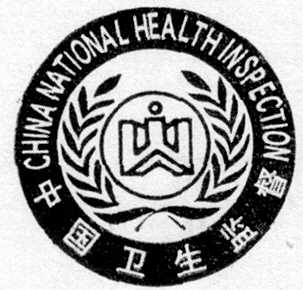 中华人民共和国国家卫生健康委员会制                                             编号：当场行政处罚决定书                                                  　　   被处罚人（单位/个人）：                           地址(住址)：                            法定代表人/负责人：             性别：     民族：     电话：                     卫生许可证件或营业执照号码/身份证号：                                          本机关于          年      月      日查明你（单位）有下列违法行为：          上述行为已违反了                                                                                               之规定，现依据                                                                    规定 ，决定予以你（单位）□警告；□罚款   元的行政处罚。同时责令（立即/   日内）改正违法行为。罚款于收到本决定书之日起15日内缴至                                    。逾期不缴纳罚款的，依据《行政处罚法》第七十二条第一款第（一）项规定，可以每日按罚款数额的3%加处罚款。如不服本处罚决定，可在收到本处罚决定书之日起60日内向　　　           人民政府申请行政复议，或者6个月内向          　　　人民法院起诉，但不得停止执行本处罚决定。逾期不申请行政复议也不向人民法院起诉，又不履行处罚决定的，本机关将依法申请人民法院强制执行。卫生监督员签名　　　　　　　　　　          鲁山县卫生健康委员会　　　　　　　　　　                                年　　月　　日我于    年   月  日 收到本决定书，卫生监督员在处罚前已向我（单位）告知了权利，并听取了我的陈述和申辩。当事人签名：                                                           年　月　日备注：本决定书一式二联，第一联留存执法案卷，第二联交当事人。 